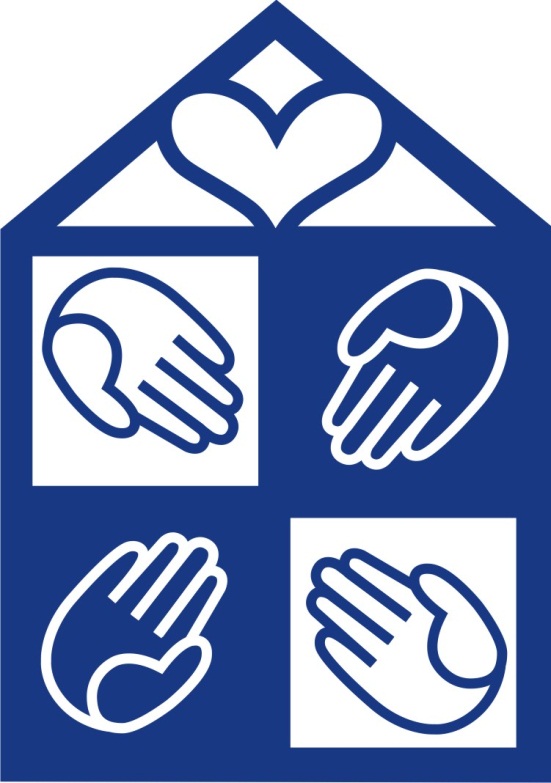 Roční plán práceCírkevní základní školy a mateřské školy Přemysla Pittrapro školní rok 2020/20211. ZÁKLADNÍ ÚDAJE O ŠKOLE	32. OBECNÁ CHARAKTERISTIKA ŠKOLY	43. PERSONÁLNÍ SLOŽENÍ ŠKOLY	44. STRUKTURA ŠKOLY	55. VÝKON FUNKCÍ	56. ORGANIZACE VÝUKY	67. VIZE	88. STRATEGIE	89. CÍLE	810. PLÁN DALŠÍHO VZDĚLÁVÁNÍ PEDAGOGICKÝCH PRACOVNÍKŮ	911. VYUŽITÍ MODERNÍCH ICT TECHNOLOGIÍ	912. GRANTOVÉ AKTIVITY	913. SPOLUPRÁCE S JINÝMI INSTUTIUCEMI	914. PLÁN KONTROL, ŠKOLENÍ BOZP A PO	915. ROZDĚLENÍ KONTROLNÍCH KOMPETENCÍ:	916. INVENTARIZACE	1017. SLOŽENÍ A ÚKOLY PŘEDMĚTOVÝCH KOMISÍ	1018. SKUPINOVÁ VÝUKA	1119. ŠKOLNÍ DRUŽINA	1220. MATEŘSKÁ  ŠKOLA	1221. ŽÁKOVSKÉ PRÁZDNINY, DOVOLENÁ	1422. ZÁPIS DO MATEŘSKÉ ŠKOLY A 1. ROČNÍKU	1623. PŘIJÍMACÍ  ZKOUŠKY NA STŘEDNÍ ŠKOLY PRO ŽÁKY, KTEŘÍ UKONČÍ POVINNOU ŠKOLNÍ DOCHÁZKU	1624. VZDĚLÁVÁNÍ ŽÁKŮ SE SPECIÁLNÍMI VZDĚLÁVACÍMI POTŘEBAMI	1625. PLÁN PRACOVNÍCH SETKÁNÍ PEDAGOGICKÝCH PRACOVNÍKŮ	1626. PLÁN ŠKOLNÍCH A MIMOŠKOLNÍCH AKTIVIT	171. ZÁKLADNÍ ÚDAJE O ŠKOLENázev:					Církevní základní škola a mateřská školaPřemysla PittraSídlo školy:				Jungmannova 349/3, Přívoz, 702 00  Ostrava Tel., fax:				59613 34 26Email:					zs.pittra@email.czIČO:					00 85 03 81	Škola je školskou právnickou osobouBankovní spojení:			ČSOB a.s., č. ú  373463913/0300Ředitelka školy:				Mgr. Jitka GrondolskáDatum zřízení:				1. září 1993Datum zařazení do sítě škol:		1. září 1993Typ hospodářsko právní subjektivity:	nezisková organizaceStatutární orgán:				ředitelka školyOrgány školy:Rada  ŠPO: 				Ing. M. Hrušková, Ing. Z. Miketa,Ing.,Mgr. M. ZegzulkováŠkolská rada: 				Renata Kramná, Mgr. Eva Muroňová, PhD.,Marie KovačíkováZřizovatel školy:			Biskupství ostravsko-opavskéIČO:					65 46 89 53Sídlo:					Kostelní náměstí 3172/1, OstravaStatutární zástupce:			František Václav Lobkowicz,					biskup ostravsko-opavský2. OBECNÁ CHARAKTERISTIKA ŠKOLYZpracovala: Mgr. Jitka Grondolská	Církevní základní škola a mateřská škola si klade za cíl naplňovat odkaz Přemysla Pittra, tj. pomáhat sociálně potřebným dětem.	Církevní základní škola P. Pittra byla zřízena v roce 1993 jako součást projektu Charity Ostrava na pomoc potřebným lidem v Ostravě. Od 1. 9. 1997 je zřizovatelem školy Biskupství ostravsko-opavské.	Škola působí v ostravském obvodu Moravská Ostrava a Přívoz, nachází se v blízkosti stanic MHD – je dobře dostupná.3. PERSONÁLNÍ SLOŽENÍ ŠKOLYk 30. 9. 20Učitelé:	26Vychovatelé:	2Pedagogičtí asistenti:		13Nepedagogičtí pracovníci: 3Administrativní pracovníci:	2Technický personál:		5Celkem zaměstnanců: 514. STRUKTURA ŠKOLY2 třídy MŠ14 běžných tříd, 2 oddělení družiny5. VÝKON FUNKCÍŘeditelka:			Mgr. Jitka GrondolskáZástupkyně ředitelky:		Mgr. Iva VrobelováEkonomka:			Květuše TomíčkováSekretářka a PaM:		Dagmar KovalováUčitelé:Mateřská škola		Zuzana Skácelová, Veronika Sklárčíková, Pavlína MrázkováZákladní školaTřídní učitelé:	I. A	Mgr. Gabriela Hrubá,I. B	Mgr. Marta Pavelková, as. Pavlína MrázkováII. A	Mgr. Marcela Gardoňová, as. Sylva Vašková,Michaela PodhornáII. B	Mgr. Martina Luxová, as. Alena PapajováIII.	Mgr. Olga Vočináková, as. Angela BerkyováIV. A	Mgr. Věra Dudová, as. Andrea PalakyováIV. B	Kristýna Tylečková, as. Kateřina PeňázováV.	Mgr. Markéta Grymová, as. Nataša PihikováVI. A	Mgr. Petra Popelářová, as. Simona Fojtíková  VI. B	Bc. Hana Borová, as. Bc. Ondřej TurekVII.	Mgr. Veronika Ziklová, as. Nikola Salamon - Josefi VIII. A Mgr. Barbora Vicanová, as. Andrea Palakyová,Alena Papajová, Bc. Ondřej TurekVIII. B Ing. Roman Tarhoviský, as. Renata KramnáIX.	Bc. Jiří KroupaDalší učitelé:	Mgr.A. Hana Puchová, Mgr. Gabriela Solařová,Mgr. Iveta Kaňoková, Mgr. Jana Prosková, Mgr. Eliška Borowiecka,Mgr. Jarmila Plačková, p. Dariusz SputoVychovatelé:	Angela Berkyová, Sylva Vašková, DiS.Zaměstnanci pověřeni výkonem funkce:Zástupce ř. pro administrativu:	fci plní ředitelka školyZástupce ř. pro organizační záležitosti: Mgr. Iva VrobelováŠkolní metodik prevence:	Mgr. Petra PopelářováVýchovná poradkyně:	Mgr. Veronika ZiklováSociální pedagog:	Bc. Jaroslava Šidlovská, DiSMetodik ICT:	Ing. Roman TarhoviskýSprávce počítačové sítě:	Bc. Věra ČiklováMetodik EVVO:	Bc. Hana BorováKoordinátor ŠVP:	Mgr. Jitka GrondolskáVedoucí odborných sekcí:	Mgr. Veronika Ziklová – jazyků a matematikyMgr. Petra Popelářová - společenskovědníMgr. Iveta Kaňoková  - přírodovědnáMgr. Olga Vojčináková - dopravní a brannáVedoucí metodického sdružení I. stupně a MŠ: Mgr. Gabriela HrubáVedení skladu učebnic	Mgr. Olga VojčinákováVedení skladu pomůcek	Mgr. Barbora VicanováZdravotnice	Angela Berkyová, zast. Andrea PalakyováVedení BOZP, PO	Květuše Tomíčková, Bc. Ondřej TurekProdej stravenek	Lenka ZubrováVýdej jídla	Renata GatnarováŠkolník	Kateřina PeňázováVrátná	Lenka ZubrováUklízečky	Žaneta Horváthová, Věra Němečková,Marie Bindatschová6. ORGANIZACE VÝUKYRozvržení pracovní dobyŠkolník: 6.00 – 8.00, 11.00 – 13.00 hod.Ekonomka: 7.00 – 15.30 hod.Sekretářka a personalistka: 6.30 – 15.00 hod.Pedagogičtí asistenti: dle rozvrhu, jinak 8.00 – 14.30 hod.Vyučující: dle rozvrhu, jinak 8.00 - 16.30Uklízečky: 6.00 - 9.30 a 13.30 – 16.00 nebo 13.00- 19.00Školu otvírá v 8. 05 hod stanovený dohledV 8. 05 hod se přítomní pedagogičtí pracovníci zapojují do výchovně vzdělávací činnosti dle rozvrhu: asistenti a netřídní učitelé zajišťují dohled nebo se připravují do výuky. Třídní učitelé jsou povinně přítomní ve své třídě a kontrolují omluvenky, stav třídy a věnují se dalším třídnickým záležitostem. V tomto čase jsou rovněž  k dispozici zákonným zástupcům žáků.Ředitelka školy, zástupkyně ředitelky, výchovný poradce a školní metodik prevence poskytují rodičům od 8.05 potřebné informace ve své kanceláři.Stanovené úvazkyÚvazek ředitelky školy: 6 hodinÚvazek zástupce ředitelky: 16 hodinÚvazek učitele: 22 hodinÚvazek učitele 1. ročníku: 20 hodinÚvazek vychovatele: 30 hodinÚvazek učitelky MŠ: 30hodinČasový harmonogram vyučování1. hod.	8.30 - 9.15Přestávka 9.15 - 9.202. hod.	9.20 - 10.05Přestávka 10.05 - 10.203. hod.	10.20 - 11.05Přestávka 11.05 – 11.104. hod 	11.10 - 11.55Přestávka 11.55 - 12.055. hod.	12.05 - 12.50Přestávka 12.50 – 13.006. hod.	13.00 - 13.45Přestávka 13.45 – 14.157. hod.	14.15 - 15.008. hod.	15.00 - 15. 45Organizace pracovního dneBěhem dne učitelé a asistenti konají výchovně vzdělávací činnost v souladu se svým osobním rozvrhem nebo rozpisem suplování a dle pokynů vedení školy.Organizaci ve škole upřesňují vnitřní řády školy: organizační řád, pracovní řád, mzdový předpis, vnitřní  řád, školní řád a další.Vzdělávací programŠVP – Škola pro život.  Obsahuje minimalizované výstupy pro žáky se SVP.Žáci se středně těžkým postižením jsou vzděláváni dle RVP pro ZŠSŠVP MŠ – Putujeme celým rokemVýuka jazykůanglický, německý, ruskýPitný a stravovací režimPitný režim ve škole a školní družině si zajišťují zákonní zástupci sami.PsychohygienaPřestávky mezi vyučovacími hodinami trvají pět, deset minut, velké přestávky trvají patnáct a třicet  minut. Za příznivého počasí žáci chodí ven na hřiště.7. VIZEPokračovat v křesťanských tradicích školy, jak byly nastaveny v době jejího založení. Použít pevného základu školy, který svou prací vytvořila dosavadní ředitelka školy PhDr. Soňa Tarhoviská. Rozvíjet zájem o vzdělávání u dětí a žáků, u nichž vzdělávání tradičně nepatří mezi základní rodinné hodnoty. Ukázat jim cestu vzdělání jako cestu k samostatnosti a nezávislosti. Vést žáky v duchu mravních zásad a naplňovat Desatero přikázání Božích.8. STRATEGIEMetody a formy práce budou odpovídat individuálním potřebám žáků. Akcent bude kladen na využití znalostí a dovedností v praktickém životě. Budou se hledat nové motivace k sebevzdělávání žáků a samostudiu. Vytvoříme podmínky pro procvičování a upevňování učiva. Do podpory žáků budou zapojeni dle možností zákonní zástupci žáků.9. CÍLEa) materiálně technické zabezpečení školyhloubkové vyčištění povrchu hřištěrekonstrukce vybraných sociálních zařízeníoprava střechy nad tělocvičnouspolupráce se zřizovatelem při nutných opravách izolace budovyZpůsob zabezpečení: z dotace MŠMT, projektové činnosti, darůb) výchovně vzdělávací činnostpokračovat ve spolupráci se sociálním pedagogem a školními asistenty v MŠ a ŠDposílit spolupráci se zákonnými zástupci a využít ji zejména ke zlepšení docházky do školy a domácí přípravyumožnit pedagogům doplnit si či rozšířit si své vzděláníposilovat individuální přístup k žákůmpři vzdělávání žáků podporovat zejména samostatnost a aktivní přístupsoustředit se na osvojení a upevnění bazálního učiva, propojovat teorii s praxípostupovat jednotně při potírání nevhodného chování žákůaplikovat efektivně změny dané novelizací Školského zákona a chystanou novelizací Zákona o pedagogických pracovnícíchZpůsob zabezpečení:  optimální organizací vyučovacího procesu, zájmem, odpovědným rozhodováním, motivací zaměstnanců a získáváním zpětné vazby komunikací se zaměstnanci a zákonnými zástupci10. PLÁN DALŠÍHO VZDĚLÁVÁNÍ PEDAGOGICKÝCH PRACOVNÍKŮVe školním roce 2019/2020 vyučující budou realizovat DVPP v souladu s obecně daným plánem DVPP následovně:Průběžné vzděláváníVyučující budou využívat nabídky KVIC, PIVČR, HELLO a dalších vzdělávacích centerVzdělávání vedoucí ke zvýšení kvalifikaceZ. Skácelová, K. Tylečková, H. Borová, J. KroupaVzdělávání vedoucí k rozšíření kvalifikaceV. Ziklová, P. Popelářová11. VYUŽITÍ MODERNÍCH ICT TECHNOLOGIÍ	Dle finančních možností školy bude doplňován výukový software a modernizována ICT technika.12. GRANTOVÉ AKTIVITYŠablony 63 /ESF/SPOLU 2 - škola se podílí partnersky na projektu ESF realizované nezisk. org. JekhetaneS obědem je škola veselejší /MSK/13. SPOLUPRÁCE S JINÝMI INSTUTIUCEMI	V rámci mimoškolních aktivit škola bude i nadále spolupracovat se sociálním odbory, Policií ČR, PPP a SPC, s farou Přívoz a Kunčičky, s neziskovými organizacemi - Don Bosco, Vzájemné soužití, Jekhetane, Armáda spásy. Účastní se setkání multidisciplinárního týmu za účasti jiných škol z lokality, Moravská Ostrava a Přívoz a Slezská Ostrava zaměřené na zlepšení podmínek vzdělávání žáků z vyloučených lokalit.14. PLÁN KONTROL, ŠKOLENÍ BOZP A PO	Kontrolní činnost bude probíhat průběžně nebo v měsíčních a čtvrtletních intervalech. Zaměstnanci budou o termínech informováni prostřednictvím týdenního plánu. Některé kontroly proběhnou neplánovaně.	Kromě periodického školení BOZP a PO proběhne pro nové zaměstnance vstupní školení. V závěru školního roku bude požární cvičení.Za školení zaměstnanců zodpovídá: K. Tomíčková.15. ROZDĚLENÍ KONTROLNÍCH KOMPETENCÍ:Ředitelka: hospitační činnost a činnost všech podřízených složek školyZástupce ředitelky pro administrativu (ředitelka): žákovská dokumentace (školní matrika, klasifikační archy, atd.)Zástupce ředitele pro organizaci dne: zajištění suplování,  zajištění komunikace úkolů prostřednictvím elektronické třídní knihy apod.Výchovná poradkyně: plnění individuálních vzdělávacích plánů, plnění závěrů vyšetření z PPP a SPC, odklady povinné školní docházky atd.Poradce pro volbu povolání: dokumentace k volbě povolání, organizace návštěvy dnů otevřených dveří na SŠŠkolní metodik prevence: zajištění výchovných rad- administrativa, organizace akcí, jejich vyhodnocení apod.Sociální pedagog: zajištění podpory učitelů při vzdělávání, komunikace s rodinami žáků a pomáhajícími organizacemi, zejména v náročných žákovských skupináchKoordináto ŠVP, ICT, EVVO: iniciování vzniku a koordinace pracovních týmů se zaměřením na speciální činnosti, kontrola jejich činnostiVedoucí odborných sekcí: zpracování a plnění tematických plánů, náslechy atd.16. INVENTARIZACEInventarizaci organizačně zajišťuje ekonomka školy s týmem. 17. SLOŽENÍ A ÚKOLY PŘEDMĚTOVÝCH KOMISÍÚkoly předmětových komisí:Řeší otázky jednotlivých oborů vzdělávání v závislosti na regionálních podmínkách.Rozpracovávají učební plány do jednotlivých předmětů a ročníků.Koordinují plány učiva  z hlediska uplatňování mezipředmětových vztahů, zařazují do výuky oblasti výchovy k volbě povolání, environmentální výchovy, ochrany člověka za mimořádných situací, ochrany před násilím a prevence rizikového chování.Sledují vybavenost učebními pomůckami a učebnicemi, navrhují opatření.Sledují nové poznatky vyučovacích oborů a předmětů, zavádějí je do výuky.Organizují vhodný výběr vyučovacích forem, metod, didaktické techniky.Plánují DVPP.Navrhují a vyhodnocují kontrolní práce žáků, počáteční, průběžné a závěrečné zjišťování znalostí žákůKoordinují počet a obsah písemných prací žáků, sjednocují způsob klasifikace a hodnocení žáků.Metodicky zajišťují a koordinují péči o nadané žáky a žáky zdravotně postižené.Podílejí se případných dodatcích školního vzdělávacího programu.Vytvářejí plán exkurzí, kulturních akcí, odborných přednášek a akcí.Vytvářejí a zpracovávají podklady pro výroční zprávy a sebehodnocení školy, plánování práce, vytváření dlouhodobé koncepce rozvoje školy.Priority na rok 2019/2020:Překlenutí výpadku výuky od 11. 3. do 25. 5. (popř. 30. 6.) 2020,Projektová činnost se zakomponováním mezipředmětových vztahů,Analýza výsledků ve vzdělávání a návrhy optimalizace.Úkoly předsedů odborných sekcí:Vytvářejí koncepci práce OS, rozpracovávají do ní plány práce školy a závěry z hodnocení školy a výročních zpráv.Metodicky řídí a kontrolují práci ostatních členů sekce a usilují o jejich aktivní zapojení.Vytvářejí plán OS, na schůzích OS jej vyhodnocují, zajišťují zpracování podkladů pro výroční zprávy a evaluaci školy.Podle časových možností organizují vzorové hodiny, vzájemné náslechy.Kontrolují časové a obsahové plnění tematických plánů.Spolupracují s uvádějícími učiteli při uvádění začínajících učitelů.18. SKUPINOVÁ VÝUKAVolitelné předměty19. ŠKOLNÍ DRUŽINAProvoz ŠD	pondělí - pátek	7.30 – 8:00, 12:00 – 16:00Obsazení třídDenní rozvrh  7. 30 - 8.30	výchovná činnost rekreační a tělovýchovná12.00 - 12.30	hygienická příprava na oběd, odpočinková činnost12.30 - 13.45	vycházky nebo individuální činnost, zájmová činnost14.00 - 15.00	řízená činnost15.00 - 16.00	zájmová činnost, postupný odchod dětí20. MATEŘSKÁ  ŠKOLAProvoz MŠ	pondělí - pátek	7:30 – 16:00Obsazení třídDenní rozvrh1. třída MŠ (předškolní, Sluníčka)  7. 30 - 9.00	ranní hry  9.15  - 9.45   svačina  9.45 – 10.15  řízená činnost10.15 – 12.15  pobyt venku12.15 - 12.45	 oběd13.00 - 14.30	 řízená činnost14.30 - 15.00	svačina15.00 – 16.00  odpolední činnosti, postupný odchod dětíDenní rozvrh2. třída MŠ (Berušky)  7. 30 -  8.45  ranní hry  8.45  -  9.15  svačina  9.15  -  9.45  řízená činnost10.15 - 12.15  pobyt venku12.15 - 12.45  oběd13.00 - 14.15  hygiena, relaxační činnost14.30 - 15.00  svačina15.00 - 16.00  odpolední činnosti, postupný odchod dětí21. ŽÁKOVSKÉ PRÁZDNINY, DOVOLENÁKonec letního času: 25. 10. 2020Podzimní prázdniny připadnou na čtvrtek 29. října a pátek 30. října 2020.Vánoční prázdniny budou zahájeny ve středu 23. prosince 2019 a skončí v neděli 3. ledna 2021. Vyučování začne v pondělí 4. ledna 2021.Jednodenní pololetní prázdniny připadnou na pátek 29. ledna 2021.Jarní prázdniny v délce jednoho týdne: 15. 2 – 21. 2. 2021.Začátek letního času: 28. 3. 2021Velikonoční prázdniny připadnou na čtvrtek 1. dubna 2021. Pátek 2. dubna 2020 je tzv. ostatním svátkem podle zákona č. 245/2000 Sb., o státních svátcích, o ostatních svátcích, o významných dnech a o dnech pracovního klidu, ve znění pozdějších předpisů.Vyučování bude v prvním pololetí ukončeno ve čtvrtek 28. ledna 2021.Období školního vyučování ve druhém pololetí bude ukončeno ve středu 30. června 2021.Hlavní prázdniny budou trvat od čtvrtka 1. července 2021 do úterý 31. srpna 20201. Období školního vyučování ve školním roce 2021/2022 začne ve středu 1. září 2021.Ve dnech žákovských prázdnin pedagogičtí pracovníci mohou na písemné požádání čerpat náhradní volno nebo mohou písemně požádat o neplacené volno.Dovolená pro pedagogické pracovníky 202115. 02. - 21. 02. 2020 – dovolená (5 dnů)čtvrtek 1. 4. 2020 - dovolená (1 den)1. 7. - 17. 8. 2020 (34 dnů)18. 8. - 24. 8. 2020 studijní volno (5 dnů)Celkem: 40 dnů dovolenéDovolená - správa, technický personál, školní asistent a sociální pedagog 2021středa 14. 7. 2020 – pátku 30. 7. 2020 (13 dnů)pondělí: 9. 8. 2020 – pátku 13. 8. 2020 (5 dnů)pondělí 27. 12. 2020 – pátek 31. 12. 2020 (5 dny)K dispozici 2 den během školního roku nebo hlavních prázdnin.Celkem: 25 dnů dovolenéStátní svátky  1. leden	Den obnovy samostatného českého státu  8. květen	Den vítězství  5. červenec	Den slovanských věrozvěstů Cyrila a Metoděje  6. červenec	Den upálení Mistra Jana Husa28. září		Den české státnosti28. říjen		Den vzniku samostatného československého státu17. listopad	Den boje za svobodu a demokraciiOstatní svátky1. leden		Nový rok2. duben		Velký pátek5. duben		Velikonoční pondělí1. květen	Svátek práce24. prosinec	Štědrý den25. prosinec	1. svátek vánoční26. prosinec	2. svátek vánočníVýznamné dny16. leden	Den památky Jana Palacha27. leden 	Den památky obětí holocaustu a předcházení zločinům proti lidskosti  8. březen	Mezinárodní den žen  9. březen 	Den památky obětí vyhlazení terezínského rodinného tábora v Osvětimi - Březince12. březen 	Den přístupu České republiky k Severoatlantické smlouvě (NATO) 28. březen 	Den narození Jana Ámose Komenského  7. duben 	Den vzdělanosti  5. květen  	Květnové povstání českého lidu15. květen 	Den rodin10. červen	Den památky obětí vyhlazení obce Lidice18. červen 	Den hrdinů druhého odboje27. červen 	Den památky obětí komunistického režimu11. listopad 	Den válečných veteránů22. ZÁPIS DO MATEŘSKÉ ŠKOLY A 1. ROČNÍKUZákonný zástupce je povinen přihlásit dítě k zápisu k povinné školní docházce, a to v době od 1. dubna do 30. dubna kalendářního roku, v němž má dítě zahájit povinnou školní docházku.Zápis proběhne od středy 7. dubna do pátku 9. dubna 2021.Zajišťuje: Mgr. G. HrubáZápis k předškolnímu vzdělávání od následujícího školního roku se koná v období od 2.  května do 16. května.Zápis do MŠ proběhne od pondělí 3. května do čtvrtku 6. května 2021.Začátek povinné školní docházky bude odložen  na základě písemné žádosti zákonného zástupce a doložené doporučujícím posouzením PPP a odborným lékařem – dětský lékař nebo praktický lékař pro děti a dorost.Odpovídá: Mgr. Jitka Grondolská23. PŘIJÍMACÍ  ZKOUŠKY NA STŘEDNÍ ŠKOLY PRO ŽÁKY, KTEŘÍ UKONČÍ POVINNOU ŠKOLNÍ DOCHÁZKUPřijímací řízení na střední školy se řídí organizačními pokyny MŠMT.24. VZDĚLÁVÁNÍ ŽÁKŮ SE SPECIÁLNÍMI VZDĚLÁVACÍMI POTŘEBAMIVzdělávání žáků se speciálními vzdělávacími potřebami bude probíhat individuální formou. Škola bude i nadále využívat funkce pedagogických asistentů jako jedno z podpůrných opatření, bude využívat speciálně pedagogických metod a postupů, které odpovídají potřebám žáků, poskytne individuální podporu v rámci výuky a přípravy na výuku ve spolupráci s poradenskými zařízeními stejně jako poskytne učební pomůcky, speciální učebnice a didaktické materiály pro žáky zařazené do speciální péče. Zajištění služeb bude organizováno prostřednictvím školního pedagogického centra.25. PLÁN PRACOVNÍCH SETKÁNÍ PEDAGOGICKÝCH PRACOVNÍKŮ Kolegium: poslední čtvrtek v měsíci od 14.15 hod – 15.00 hodOdborné sekce: dle plánuPracovní setkání „ad hoc“- k řešení organizačních záležitostí a provozu školy:čtvrtek 14.15 - 15.00 hod.Provozní doba školy je denně od 7.30 do 16.00 hodin.Pracovníci školy si neplánují žádné soukromé akce (dovolená, neplacené a náhradní volno) na přípravný týden, závěr školního roku, rovněž na dobu schůzí a porad.Pravidelné měsíční konzultace s rodiči: první čtvrtek v měsíci (vždy po konání kolegia).Pedagogické rady: (termíny)Čtvrtek 20. listopadu 2020 od 14.15 hod.Úterý 19. ledna 2021 od 14.15 hod.Čtvrtek 22. dubna 2021 od  14.15 hodČtvrtek 17. června 2021 od 14.15 hod.konzultační hodinyMgr. J. Grondolská: denně 12.00 – 15.00 hod.26. PLÁN ŠKOLNÍCH A MIMOŠKOLNÍCH AKTIVIT- je v gesci odborných komisí.V Ostravě dne 20. 09. 2020	Mgr. Jitka Grondolská, ředitelka školySložení školyMužiŽenyCelkemMateřská škola033Základní škola32023Složení družiny MužiŽenyCelkem022Složení školyMužiŽenyCelkemMateřská škola000ZŠ11213Složení školyMužiŽenyCelkemMateřská škola011ZŠ011ŠD101PředmětTřída - skupinaPočet žákůVyučujícíČeský jazykI.A – 1. skupina 11Mgr. G. HrubáČeský jazykI.A – 2. skupina 11Mgr. G. HrubáČeský jazykI.B – 1. skupina 11Mgr. M. PavelkováČeský jazykI.B – 2. skupina 13Mgr. M. PavelkováAnglický jazykIII. – 1. skupina14Ing. R. TarhoviskýAnglický jazykIII. – 2. skupina14Mgr. J. GrondolskáTělesná výchovaVI.A – chlapci12Mgr. J. ProskováTělesná výchovaVI.A – dívky9Mgr. J. ProskováTělesná výchovaVI.B – chlapci6Mgr. J. ProskováTělesná výchovaVI.B – dívky12Mgr. J. ProskováAnglický jazykVII. – 1. skupina13Ing. R TarhoviskýAnglický jazykVII. – 2. skupina12Mgr. J. GrondolskáNěmecký jazykVII. – 1. skupina13Mgr. O. VojčinákováRuský jazykVII. – 2. skupina12K. TylečkováPracovní výchovaVII. – chlapci16Mgr. P. PopelářováPracovní výchovaVII. – dívky9Mgr. B. VicanováTělesná výchovaVII. – chlapci16Mgr. J. ProskováTělesná výchovaVII. – dívky9Mgr. J. ProskováRuský jazykVIII.A – 1. skupina9K. TylečkováNěmecký jazykVIII.A – 2. skupina9Mgr. J. GrondolskáTělesná výchovaVIII.A – chlapci7Mgr. J. ProskováTělesná výchovaVIII.A - dívky11Mgr. J. ProskováTělesná výchovaVIII.B – chlapci9Mgr. J. ProskováTělesná výchovaVIII.B - dívky9Mgr. J. ProskováAnglický jazykIX. – 1. skupina12Ing. R. TarhoviskýNěmecký jazykIX. – 2. skupina1Mgr. J. GrondolskáPracovní výchovaIX. – chlapci6Mgr. P. PopelářováPracovní výchovaIX. - dívky7Mgr. B. VicanováTělesná výchovaIX. – chlapci6Mgr. J. ProskováTělesná výchovaIX. - dívky7Mgr. J. ProskováTřídaNázev předmětuVyučujícíVI.AČeský jazyk praktikumMgr. V. ZiklováVI.ADějepis praktikumBc. J. KroupaVI.BČeský jazyk praktikumMgr. V. ZiklováVI.BDějepis praktikumBc. J. KroupaVIII.Volba povoláníMgr. V. ZiklováIX.Matematicko-fyzikální praktikumMgr. I. KaňokováTřídaVychovatelkaUmístěníPočet žáků1. třída ŠDA. Berkyová2. p. C302. třída ŠDS. Vašková1,5. p. C30TřídaVychovatelkaUmístěníPočet žáků1. třída MŠ (předškolní)V. Sklárčíková1. p. C242. třída MŠZ. Skácelová0. p. C15